                                                                                                                                                                                                       О Т К Р Ы Т О Е    А К Ц И О Н Е Р Н О Е     О Б Щ Е С Т В О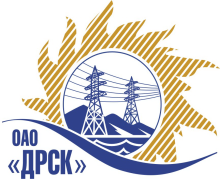 Открытое акционерное общество«Дальневосточная распределительная сетевая  компания»ПРОТОКОЛ ВЫБОРА ПОБЕДИТЕЛЯПРЕДМЕТ ЗАКУПКИ: право заключения Договора на поставку: «СИЗ по линии ГО и ЧС» для нужд Исполнительного аппарата ОАО «ДРСК».	Закупка проводится согласно ГКПЗ 2014г. раздела  10 «Прочие закупки» № 1599 на основании указания ОАО «ДРСК» от  16.04.2014 г. № 94Плановая стоимость закупки: 2 497 798,98 руб. без НДС.        ПРИСУТСТВОВАЛИ: постоянно действующая Закупочная комиссия 2-го уровня.ВОПРОСЫ, ВЫНОСИМЫЕ НА РАССМОТРЕНИЕ ЗАКУПОЧНОЙ КОМИССИИ: О ранжировке предложений после проведения переторжки. Выбор победителя закупки.РАССМАТРИВАЕМЫЕ ДОКУМЕНТЫ:Протокол рассмотрения заявок № 311-Пр-Р от 15.05.2014г.Протокол переторжки от 16.05.2014г. № 311-Пр-П.ВОПРОС 1 «О ранжировке предложений после проведения переторжки»ОТМЕТИЛИ:В соответствии с критериями и процедурами оценки, изложенными в документации о закупке, после проведения переторжки предлагается ранжировать предложения следующим образом:ВОПРОС 2 «Выбор победителя закупки»ОТМЕТИЛИ:На основании вышеприведенной ранжировки предложений Участников закупки предлагается признать Победителем открытого запроса предложений на право заключения договора на поставку продукции: «СИЗ по линии ГО и ЧС» для нужд Исполнительного аппарата ОАО «ДРСК» Участника занявшего первое место: ОАО "Тамбовмаш" (392010, г. Тамбов, проезд Монтажников, 10 ). Цена предложения: 2 495 949,00 руб. (цена без НДС). (2 945 219,82 рублей с учетом НДС). Срок поставки: до 30.06.2014г. Условия оплаты: до 31.07.2014г. Гарантийный срок: в соответствии с тех. предложением. Предложение действительно до 01 августа2014г.РЕШИЛИ:Утвердить ранжировку предложений Участников после проведения переторжки.1 место: ОАО "Тамбовмаш" 2 место: ЗАО "Балама"2. Признать Победителем открытого запроса предложений на право заключения договора на поставку продукции: «СИЗ по линии ГО и ЧС» для нужд Исполнительного аппарата ОАО «ДРСК» Участника занявшего первое место: ОАО "Тамбовмаш" (392010, г. Тамбов, проезд Монтажников, 10 ). Цена предложения: 2 495 949,00 руб. (цена без НДС). (2 945 219,82 рублей с учетом НДС). Срок поставки: до 30.06.2014г. Условия оплаты: до 31.07.2014г. Гарантийный срок: в соответствии с тех. предложением. Предложение действительно до 01 августа2014г.ДАЛЬНЕВОСТОЧНАЯ РАСПРЕДЕЛИТЕЛЬНАЯ СЕТЕВАЯ КОМПАНИЯУл.Шевченко, 28,   г.Благовещенск,  675000,     РоссияТел: (4162) 397-359; Тел/факс (4162) 397-200, 397-436Телетайп    154147 «МАРС»;         E-mail: doc@drsk.ruОКПО 78900638,    ОГРН  1052800111308,   ИНН/КПП  2801108200/280150001№ /311/Пр-ВПг. Благовещенск             _19_ мая 2014 г.Место в ран-жировкеНаименование и адрес участникаЦена заявки до переторжки без НДС, руб. Цена заявки после переторжки  без НДС, руб. Иные существенные условия1 местоОАО "Тамбовмаш" (392010, г. Тамбов, проезд Монтажников, 10 )2 495 949,00 Заявка не поступилаСрок поставки: до 30.06.2014г.Условия оплаты: до 31.07.2014г.Гарантийный срок: в соответствии с тех. предложением. Предложение действительно до 01 августа2014г.2 местоЗАО "Балама" (190068, г. Санкт - Петербург, пер. Бойцова, д. 4)2 497 753,46 Заявка не поступилаСрок поставки: до 30.06.2014г.Условия оплаты: до 31.07.2014г.Гарантийный срок: в соответствии с тех. предложением. Предложение действительно до 01 августа2014г.